Imprimir – Completar y enviar formulario : por fax 4513-6740 interno  9220 – correo electrónico: direccion@asunciondelavirgen.edu.ar  o personalmente en sobre cerrado a nombre de: Representante Legal Lic. Eduardo Abello Paz en el Colegio La Asunción de la Virgen (Entre Ríos 2370 – Olivos).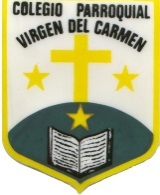 FORMULARIO DE CONTRIBUCION PARA EL COLEGIO VIRGEN DEL CARMENNombre: ……………………………………………………………. Apellido: ……………………………………………………………Domicilio: ………………………………………………………………………………………………………………………………………..Localidad: …………………………………………………………………….. CP: ………………………………………………………….Tel/Celular:………………………………………………………….. Tel Laboral:………………………………………………………Correo electrónico: ………………………………………………………………………………………………………………………….Quiero contribuir mensualmente con el Colegio Virgen del Carmen con la cantidad de:	$100			$200			$300			$400		             $500Otro Monto: $ …………………………………….Pido que dicho importe:1) Me sea debitado, hasta instrucción en contrario, de mi tarjeta de crédito:American Express		 Visa			 Diners			MasterCardTitular de la Tarjeta: ………………………………………………………………………………………………………………………….Número de Tarjeta: Código de Seguridad: 					Fecha de Vencimiento: DNI / CI / LE / LC  Número: Lugar y Fecha: …………………………………………………	Firma del Titular:……………………………………………………2) Por transferencia Bancaria a Colegio Parroquial Virgen del Carmen en Banco Superville:CBU: 0270055710000078690056 (enviar comprobante de transferencia a: direccion@asunciondelavirgen.edu.ar).MUCHAS GRACIAS